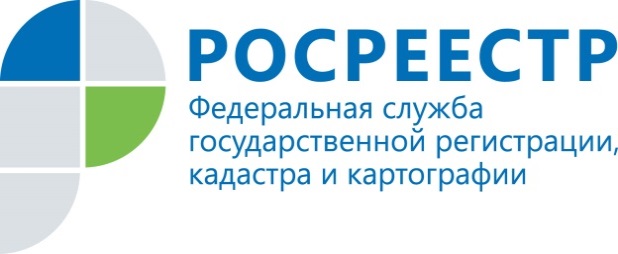 Помощник руководителя Управления Росреестра                                    ПРЕСС-РЕЛИЗпо Приморскому краю по СМИ  А. Э. Разуваева+7 (423) 241-30-58моб. 8 914 349 45 85
25press_rosreestr@mail.ruhttps://rosreestr.ru/  690091, Владивосток, ул. Посьетская, д. 4825 лет Приморской службе регистрации прав на недвижимое имущество и сделок с нимКонец июня всегда знаменателен для Управления Росреестра по Приморскому краю. Но в этом году он особенный – 25 лет назад впервые в крае был создан орган регистрации прав на недвижимое имущество и сделок с ним.В 1995 году во Владивостоке в структуре Комитета по управлению муниципальным имуществом был организован Центр государственной регистрации прав, который 10 января 1996 г. впервые в Российской Федерации осуществил государственную регистрацию права гражданина на объект недвижимости.28 июня 1996 г. Управлением юстиции администрации Приморского края было создано учреждение юстиции «Владивостокский центр государственной регистрации прав на недвижимое имущество». Именно этот день Управление Росреестра Приморского края по праву считает днем своего основания.Так, еще за год до утверждения первого Федерального закона, регулирующего права собственности в Российской Федерации, в Приморском крае началась работа по регистрации прав на недвижимое имущество и сделок с ним. Приморье было четвертым регионом в стране, где разрозненные документы на недвижимость стали приводить к единому порядку.В конце 1996 года «Владивостокский центр государственной регистрации прав на недвижимое имущество» был преобразован в «Приморский центр государственной регистрации прав на недвижимое имущество». Затем постановлением Губернатора Приморского края от 11 августа 1999 г. №353 учреждение юстиции «Приморский краевой центр государственной регистрации прав на недвижимое имущество» переименовано в учреждение юстиции «Приморский краевой регистрационный центр».В соответствии с Указом Президента РФ от 9 марта 2004 г. № 314 была создана Федеральная регистрационная служба (Росрегистрация), к которой полностью перешли функции по регистрации прав на недвижимое имущество и сделок с ним. Приказом Минюста России от 3 декабря 2004 г. № 188 утверждено Положение о Главном управлении (управлении) Федеральной регистрационной службы по субъекту (субъектам) Российской федерации, которое является территориальным органом Федеральной регистрационной службы. Согласно Указу Президента Российской Федерации от 25.12.2008 г. № 1847 «О Федеральной службе государственной регистрации, кадастра и картографии» Федеральная регистрационная служба была переименована в Федеральную службу государственной регистрации, кадастра и картографии.Так окончательно сформировалось Управление Федеральной службы государственной регистрации, кадастра и картографии по Приморскому краю. Шли годы, менялись наименования, но суть работы на протяжении четверти века сохранялась – обеспечивать право физических и юридических лиц на недвижимое имущество. Сегодня Управление Росреестра по Приморскому краю – это 300 сотрудников, 9 межмуниципальных отделов по всему краю. Современные реалии ставят перед Управлением новые задачи, которые благодаря слаженной работе коллектива выполняются и обретают форму готовых решений любого вопроса в сфере кадастрового учета и регистрации прав. В этот юбилейный день Управление Росреестра по Приморскому краю поздравляет своих сотрудников, ветеранов, партнеров и желает благополучия, процветания и успехов! Пресс-служба Управления Росреестра по Приморскому краюО РосреестреФедеральная служба государственной регистрации, кадастра и картографии (Росреестр) является федеральным органом исполнительной власти, осуществляющим функции по государственной регистрации прав на недвижимое имущество и сделок с ним, по оказанию государственных услуг в сфере ведения государственного кадастра недвижимости, проведению государственного кадастрового учета недвижимого имущества, землеустройства, государственного мониторинга земель, навигационного обеспечения транспортного комплекса, а также функции по государственной кадастровой оценке, федеральному государственному надзору в области геодезии и картографии, государственному земельному надзору, надзору за деятельностью саморегулируемых организаций оценщиков, контролю деятельности саморегулируемых организаций арбитражных управляющих. Подведомственными учреждениями Росреестра является ФГБУ «ФКП Росреестра» и ФГБУ «Центр геодезии, картографии и ИПД». В ведении Росреестра находится ФГУП «Ростехинвентаризация – Федеральное БТИ». 